South Hills Area Service Committee Of Narcotics Anonymous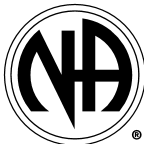 PO Box 79029Pittsburgh, PA 15216Minutes June 2014Meeting opened at 3:00 pm with the Serenity Prayer.  The 12/12/12 were read.New GSRs:  	Welcome!!! Steve Freedom to Change  		Bill Gimme Shelter 		Joel Password is Recovery 		Lauren Morning Glory Anniversaries: 	Congratulations!!!		Ben 18 months 		Tim 3 Years 		Jodi 11 years Roll Call of Trusted Servants:Chair- present				Vice- Chair - present
Treasurer- VACANT			Secretary- present
Vice- Secretary- present		RCM- present
RCM- Alternate- present			Area Board Rep.- present
Convention Liaison - OPEN			H&I Chair- present
Spiritual Retreat Chair- presentRoll Call of Groups with Reports:BACK TO BASICS  -  
BEGINNERS GROUP  -  
BETTER CHANGE  -  -  Present ($100)
BRING IT ON HOME  - 
BY THE BOOK-. Present ($149)DO IT NOW GROUP - 
DORMONT GROUP - - 
EMOTIONAL RESCUE  -present ($160) 
EXPERIENCE THE CHANGE  -  - 
FEELS LIKE FAMILY - present
FOOD FOR THOUGHT  - 
FREEDOM FROM THE BLVD – presentFREEDOM TO CHANGE- presentFRIDAY NIGHT LIGHTS -  present ($50)
GET TO STEPPIN’ -  GETTIN' BETTER EVERY DAY- present ($20)
GIMME SHELTER  -- present
GIMME MORE SHELTER  - - 
GIVE YOURSELF A CHANCE - 
GREENTREE GROUP- present ($150)
HIGH NOON  -  
JEFFERSON GROUP -  
LIE IS DEAD- presentLIFE AFTER DEATH -. MEETING IN THE PARK- 
MIRACLES HAPPEN – presentMONDAY NOON  -  
MORNING GLORY GROUP -  -  present
MOUNT LEBANON GROUP – present  
NEXT STEP  -  
PASSWORD IS RECOVERY – -  present
PIONEER GROUP – -  
RECOVERY ON THE MOUNT - - RECOVERY SUNDAY- -  
RESTORED TO SANITY - 
SANCUTUARY - present
SATURDAY MORNING CARTOON ALT.  –
SEE THE LIGHT  - presentTUESDAY NOON WITH VIGILENCE 
THURSDAY NOON  -  presentUNCOMMON MEETING  -  -  
UNDER ONE ROOF - - present
UNITY IN CARRICK - . 
UPPER ST. CLAIR GROUP -                                                                                                                    USC REC CENTER GROUP-  
WINNERS NEVER QUIT-   presentELECTIONS:  	Chris P. 		H&I Chair	motion passed		John 		Area Chair	motion passed		Annemarie R.	Secretary	motion passed		Tim C.		RCM		motion passedAREA ENDORSEMENT:Hospitals and Institutions Report:  verbal, accepted.Convention Liaison Report:  .POSITION REMAINS VACANT
ABR Report:  verbal, acceptedRCM Report:   verbal, acceptedSpiritual Retreat Report:  Verbal, accepted.Executive Committee Report: Treasurer Report:   treasurer absent, written provided and aceeptedOld Business:  noneNew Business:   Motion 1: To discontinue the practice of making group donations public.Intent: To foster anonymity and unityMotion 2: To increase RCM budget from $15.00 to $50.00.Intent: To reflect rising cost to produce report to ASC.Motion 3a: To adjust the budget for Hospitals and Institutions from $250 to $350.Intent: To reflect current practice.Motion 3b: To strike literature budget and relocate funds to Public Information to bring the budget up to $200.Intent: To use funds for committees that currently exist.Motion 4: To remove section in its entirety because it is not pertinent.Intent: To clean up unnecessary language.The next area service meeting will be held on July 6th at 3pm.